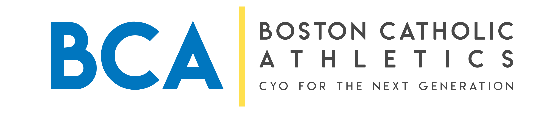    NON-TERRITORIAL PARISHIONER FORM 2023-2024 For NTP Players Pre-Confirmation Since “parish” is a spiritual entity and membership does not rest solely with geography, CYO basketball offers the non-territorial player an opportunity to participate.  In order to keep the league fair and balanced youth are not allowed to play for a parish team if it is their only connection to that parish  A Non-Territorial Parishioner (NTP) is any youth that does not reside geographically within the parish boundary, but whose family is registered with the parish and is active in that parish AND the child is enrolled in the parish’s faith formation program or an active member of parish in some way other than basketball.  The child may play ONLY if the parent/guardian completes the Non-Territorial Parishioner (NTP) form, meets with the pastor for his signature and submits it to parish athletic director.  Once signed by the pastor, it should be submitted to the Area Coordinator for approval no later than November 8, 2023 so that the child doesn’t start playing before they have been cleared to play. As the parent or guardian of (name of child)______________________________________ I verify with my signature below that (name of child) ___________________________________________ would like to play on the parish basketball team (division/age) __________________________ of (parish name/town or city)_________________________________________________________ even though he/she does not live within the geographic boundaries.  I also attest that we are registered parishioners with the parish mentioned above and my child is involved with the parish community by way of (circle one or more that apply) the faith formation program, altar server, extraordinary minister of communion, choir member, VBS volunteer, attending Mass or (if other, list here)____________________________________________.  Parent printed name _____________________________________________ Parent signature _______________________________________ Date ____________________ Pastor – As pastor of the parish noted above, I affirm that the child and their family listed above are registered parishioners and the child participates in the life of the parish as stated by the parent/guardian herein.  I also give my permission for this child to be eligible to play.  Pastor’s printed name  ___________________________________ Pastor’s signature _____________________________________  Date __________________________ AD printed name ______________________________ AD signature _________________________________ Date _________________________ Revised 9/2019 